В Е С Т Н И Кправовых актов органов местного самоуправлениямуниципального образования «Карамас-Пельгинское»№ 58 24 сентября 2020 годаОфициальное изданиеосновано в мае 2009 годаУдмуртская Республика, Киясовский район, д. Карамас-Пельга, 2020 год Вестник правовых актов органов местного самоуправления муниципального образования «Карамас-Пельгинское» издается в соответствии с решением Совета депутатов муниципального образования «Карамас-Пельгинское» от 06.05.2009 № 32 «Об учреждении средства массовой информации «Вестник правовых актов Карамас-Пельгинское».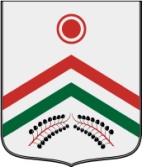 СОВЕТ ДЕПУТАТОВ МУНИЦИПАЛЬНОГО ОБРАЗОВАНИЯ«КАРАМАС-ПЕЛЬГИНСКОЕ»Р Е Ш Е Н И Е О внесении изменений в Положение о пенсионном обеспечении муниципальных служащих муниципального образования "Карамас-Пельгинское" за выслугу летПринято Советом депутатовМО «Карамас-Пельгинское»                                                              17 сентября 2020 годаВ соответствии со статьей 14 Закона Удмуртской Республики от 20.03.2008 N 10-РЗ «О муниципальной службе в Удмуртской Республике» и статьей 3 Закона Удмуртской Республики от 07.07.2020 N 38-РЗ «О внесении изменений в отдельные законы Удмуртской Республики по вопросам пенсионного обеспечения», статьёй 25 Устава муниципального образования «Карамас-Пельгинское»  Совет депутатов РЕШАЕТ:1. Внести в третье предложение части 1 статьи 5 Положения о пенсионном обеспечении муниципальных служащих муниципального образования "Карамас-Пельгинское" за выслугу лет, утвержденное решением Совета депутатов «Карамас-Пельгинское» от 15.09.2015 №126 (в редакции решения от 22.03.2017 №18), изменение, заменив слова «При этом» словами «При назначении пенсии за выслугу лет».2. Настоящее решение вступает в силу со дня его принятия.3. Опубликовать настоящее решение в Вестнике правовых актов органов местного самоуправления  муниципального образования «Карамас-Пельгинское» и разместить его на официальном сайте органов местного самоуправления муниципального образования «Киясовский район».Глава муниципального образования  «Карамас-Пельгинское»                                                                                 Г.Р.Бигбашев д.Карамас-Пельга17 сентября 2020 года№103 СОВЕТ ДЕПУТАТОВ МУНИЦИПАЛЬНОГО ОБРАЗОВАНИЯ «КАРАМАС-ПЕЛЬГИНСКОЕ»Р Е Ш Е Н И Е О внесении изменений в Положение о пенсионном обеспечении лица, замещавшего муниципальную должностьв муниципальном образовании «Карамас-Пельгинское»Принято Советом депутатовМО «Карамас-Пельгинское»                                                                  17 сентября 2020 годаВ соответствии со статьей 2 Закона Удмуртской Республики от 07.07.2020 N 38-РЗ «О внесении изменений в отдельные законы Удмуртской Республики по вопросам пенсионного обеспечения», статьёй 25 Устава муниципального образования «Карамас-Пельгинское» Совет депутатов РЕШАЕТ:1. Внести в Положение о пенсионном обеспечении лица, замещавшего муниципальную должность в муниципальном образовании «Карамас-Пельгинское», утвержденное решением Совета депутатов муниципального образования «Карамас-Пельгинское» от 19.12.2008 №25 (в редакции изменении от 21.12.2011 №96, от 15.09.2015т №127, от 24.05.2017 №23) изменение, дополнив пунктом 9.1. следующего содержания:«9.1. Ежемесячная доплата к пенсии не назначается, а выплата назначенной ежемесячной доплаты к пенсии прекращается лицу, указанному в пункте 1 настоящего Положения, в случае вступления в отношении него в законную силу обвинительного приговора суда за преступление против государственной власти или иное умышленное преступление, совершенное в любой из периодов замещения муниципальных должностей.».2. Настоящее решение вступает в силу со дня его принятия.3. Опубликовать настоящее решение в Вестнике правовых актов органов местного самоуправления  муниципального образования «Карамас-Пельгинское» и разместить его на официальном сайте органов местного самоуправления муниципального образования «Киясовский район».Глава муниципального образования  «Карамас-Пельгинское»                                                                                          Г.Р.Бигбашев д.Карамас-Пельга17 сентября 2020 года№ 104 СОВЕТ ДЕПУТАТОВ МУНИЦИПАЛЬНОГО ОБРАЗОВАНИЯ «КАРАМАС-ПЕЛЬГИНСКОЕ»Р Е Ш Е Н И ЕО внесении изменений в решение Совета депутатов муниципального образования «Карамас-Пельгинское» от 20.12.2018 № 60 «Об утверждении Положения об организации и проведении общественных обсуждений, публичных слушаний по вопросам градостроительной деятельности в муниципальном образовании «Карамас-Пельгинское»Принято Советом депутатов МО «Карамас-Пельгинское»		17 сентября 2020года                                                                                                 д.Карамас-Пельга          В целях соблюдения прав человека на благоприятные условия жизнедеятельности, прав и законных интересов правообладателей земельных участков и объектов капитального строительства, в соответствии с Конституцией Российской Федерации, Градостроительным кодексом Российской Федерации, Федеральным законом от 06.10.2003 № 131-ФЗ «Об общих принципах организации местного самоуправления в Российской Федерации», Уставом муниципального образования «Карамас-Пельгинское» Совет депутатов муниципального образования «Карамас-Пельгинское»            РЕШАЕТ:          1.  Внести в Положение об организации и проведении общественных обсуждений, публичных слушаний по вопросам градостроительной деятельности в муниципальном образовании «Карамас-Пельгинское», утвержденное решением Совета депутатов муниципального образования «Карамас-Пельгинское» от 20.12.2018 № 60 (в редакции решений от 11.10.2019 № 78, от 14.11.2019 № 85), следующие изменения:      в статье 5:      - пункт 39 читать в следующей редакции:      «39. Срок проведения публичных слушаний, общественных обсуждений по проектам, указанным в подпунктах 1, 3, 6 пункта 4 Положения, с момента оповещения жителей МО «Карамас-Пельгинское» о начале их проведения до дня опубликования заключения о результатах публичных слушаний, общественных обсуждений до 45 календарных дней.»;            - пункт 39.1 считать утратившим силу;          - пункт 40 читать в следующей редакции: «40. Продолжительность публичных слушаний, общественных обсуждений по проекту, указанному в подпункте 2 пункта 4 Положения, составляет до 70 календарных дней со дня опубликования такого проекта.В случае подготовки изменений в Правила землепользования и застройки в части внесения изменений в градостроительный регламент, установленный для конкретной территориальной зоны, публичные слушания, общественные обсуждения по внесению изменений в Правила землепользования и застройки проводятся в границах территориальной зоны, для которой установлен такой градостроительный регламент. В этих случаях срок проведения публичных слушаний, общественных обсуждений не может быть более чем один месяц.».          2. Опубликовать настоящее решение в Вестнике правовых актов органов местного самоуправления муниципального образования «Карамас-Пельгинское» и на сайте органов местного самоуправления «Киясовский район».Глава муниципального образования                                                                                                               «Карамас-Пельгинское»                                                                              Г.Р.Бигбашев              17 сентября 2020 года№ 105 СОВЕТ ДЕПУТАТОВ МУНИЦИПАЛЬНОГО ОБРАЗОВАНИЯ «КАРАМАС-ПЕЛЬГИНСКОЕ»Р Е Ш Е Н И ЕО внесении измененийв Устав муниципального образования «Карамас-Пельгинское»Принято Советом депутатов муниципального образования «Карамас-Пельгинское»                                                                        17 сентября 2020 годад. Карамас-ПельгаВ соответствии с Федеральным законом от 6 октября 2003 года № 131-ФЗ «Об общих принципах организации местного самоуправления в Российской Федерации», Федеральным законом от 24 апреля 2020 года № 148-ФЗ              «О внесении изменений в отдельные законодательные акты Российской Федерации», Законом Удмуртской Республики от 24 октября 2008 года             № 43-РЗ «О гарантиях осуществления полномочий депутата представительного органа муниципального образования, члена выборного органа местного самоуправления, выборного должностного лица местного самоуправления в Удмуртской Республике», Уставом муниципального образования «Карамас-Пельгинское»  Совет депутатов муниципального образования «Карамас-Пельгинское» решает:Внести в Устав муниципального образования «Карамас-Пельгинское», принятый решением Совета депутатов муниципального образования «Карамас-Пельгинское» от 5 декабря 2005 года № 6 (в редакции изменений, внесенных решениями Совета депутатов муниципального образования «Карамас-Пельгинское» от 22 мая 2006 года № 16, от 23 марта 2007 года № 28, от 15 июня 2007 года № 35, от 17 марта 2008 года № 4, от 6 мая 2009 года № 31, от 10 сентября 2009 года № 36, от 7 июня 2010 года      № 60, от 12 мая 2011 года № 80, от 5 мая 2012 года №  4, от 14 марта 2013 года № 42, от 21 апреля 2014 года № 80, от 4 марта 2015 года № 109, от 17 мая 2016 года № 154, от 25 августа 2017 года № 28, от 9 июля 2018 года       № 48, от 18 июня 2019 года № 70), следующие изменения:       часть 3 статьи 28 дополнить абзацем следующего содержания: «Депутату Сельского Совета депутатов  для осуществления своих полномочий на непостоянной основе гарантируется сохранение места работы (должности) на период, продолжительность которого составляет  четыре рабочих дня в месяц.».Главе муниципального образования «Карамас-Пельгинское» направить настоящее решение на государственную регистрацию в порядке, предусмотренном Федеральным законом от 21 июля 2005 года № 97-ФЗ    «О государственной регистрации уставов муниципальных образований».Настоящее решение подлежит официальному опубликованию после его государственной регистрации и вступает в силу после его официального опубликования.Глава муниципального образования«Карамас-Пельгинское»                                                                       Г.Р. Бигбашевд. Карамас-Пельга17.09.2020 года№ 106 СОВЕТ ДЕПУТАТОВ МУНИЦИПАЛЬНОГО ОБРАЗОВАНИЯ «КАРАМАС-ПЕЛЬГИНСКОЕ»Р Е Ш Е Н И ЕО внесении изменений в Положение о статусе депутатов муниципального образования «Карамас-Пельгинское»Принято Советом депутатовМО «Карамас-Пельгинское»                                                                  17 сентября 2020 года  В соответствии с Федеральным законом от 6 октября 2003 года № 131-ФЗ «Об общих принципах организации местного самоуправления в Российской Федерации», Федеральным Законом от 24 апреля 2020 года № 148-ФЗ «О внесении изменений в отдельные законодательные акты Российской Федерации», Уставом муниципального образования «Карамас-Пельгинское»  Совет депутатов муниципального образования «Карамас-Пельгинское» РЕШАЕТ:          1. Внести следующие изменения в Положение о статусе депутатов муниципального образования «Карамас-Пельгинское», утвержденном решением Совета депутатов муниципального образования «Карамас-Пельгинское» от 14.11.2006 года № 21 (в редакции решений от 05.09.2008 №8):         -   статью 23 дополнить абзацем следующего содержания: «Депутату Сельского Совета депутатов  для осуществления своих полномочий на непостоянной основе гарантируется сохранение места работы (должности) на период, продолжительность которого составляет  четыре рабочих дня в месяц.».2. Настоящее решение вступает в силу со дня его принятия.3. Опубликовать настоящее решение в Вестнике правовых актов органов местного самоуправления муниципального образования "Карамас-Пельгинское", разместить на официальном сайте органов местного самоуправления муниципального образования "Киясовский район". Глава МО «Карамас-Пельгинское»                                                                  Г.Р.Бигбашевд.Карамас-Пельга17 сентября 2020 года№108СОВЕТ ДЕПУТАТОВ МУНИЦИПАЛЬНОГО ОБРАЗОВАНИЯ «КАРАМАС-ПЕЛЬГИНСКОЕ»РЕШЕНИЕ О внесении изменений в решение Совета депутатов  муниципального образования «Карамас-Пельгинское» от 20.12.2019 г. № 88«О бюджете муниципального образования  «Карамас-Пельгинское» на 2020 год и на плановый период 2021 и 2022 годов»                      В связи с поступлением в бюджет муниципального образования «Киясовский район» дополнительных доходов, в соответствии со ст. 25 Устава муниципального образования «Карамас-Пельгинское», Положением о бюджетном процессе в муниципальном образовании «Карамас-Пельгинское»  Совет депутатов                   РЕШАЕТ:	                  1. Внести следующие изменения в решение Совета депутатов муниципального образования «Карамас-Пельгинское» от 20.12.2019 г. № 88 «О бюджете муниципального образования  «Карамас-Пельгинское»  на 2020 год и на плановый период 2021 и 2022 годов»:1) в пункте 1:	  - в подпункте 1 цифры «2938,45974» заменить цифрами «3108,45974»;  		  - в подпункте 2 цифры «2938,45974» заменить цифрами «3108,45974»;	                  2. Внести изменения в приложения 1,2,5,6,7  к вышеназванному решению (прилагаются).                  3.  Настоящее решение вступает в силу со дня его принятия                  4. Опубликовать настоящее решение в Вестнике правовых актов органов местного самоуправления муниципального образования «Карамас-Пельгинское».Глава муниципального образования	   «Карамас-Пельгинское»                                                                                         Г.Р. Бигбашевд. Карамас-Пельга17 сентября 2020 года№ 109АДМИНИСТРАЦИЯ МУНИЦИПАЛЬНОГО ОБРАЗОВАНИЯ«КАРАМАС-ПЕЛЬГИНСКОЕ»П О С Т А Н О В Л Е Н И Еот  09.09.2020 года                                                                                                              №  19О внесении изменении в приложение 3  решения Совета депутатов МО «Карамас-Пельгинское» от 20.12.2019 №88 «О бюджете МО «Карамас-Пельгинское» на 2020 год и на плановый период 2021 и 2022 годов»В соответствии с частью 2 статьи 20 Бюджетного кодекса Российской Федерации.ПОСТАНОВЛЯЮ:1. Внести в состав кодов  классификации доходов  бюджета муниципального образования «Карамас-Пельгинское», закрепленных за главными администраторами доходов бюджета муниципального образования «Карамас-Пельгинское» приложением 3 «Перечень главных администраторов доходов бюджета муниципального образования «Карамас-Пельгинское» к решению   Совета депутатов  муниципального образования «Карамас-Пельгинское» от 20.12.2019 года № 88  «О бюджете муниципального образования «Карамас-Пельгинское» на 2020 год и на плановый период 2021 и 2022 годов», следующие изменения:2.  Настоящее постановление вступает в действие со дня его подписания.Глава муниципальногообразования «Карамас-Пельгинское»                                                                    Г.Р. БигбашевАДМИНИСТРАЦИЯ МУНИЦИПАЛЬНОГО ОБРАЗОВАНИЯ«КАРАМАС-ПЕЛЬГИНСКОЕ»П О С Т А Н О В Л Е Н И Еот 09.09.2020 года                                                                                                                № 20О внесении изменений в постановление Администрации муниципального образования «Карамас-Пельгинское» от 18 декабря 2019 года № 37                                           «Об администрировании доходов бюджета муниципального образования «Карамас-Пельгинское»В соответствии со статьей 160.1 Бюджетного кодекса Российской ФедерацииПОСТАНОВЛЯЮ:1. Внести в постановление Администрации муниципального образования «Карамас-Пельгинское» от 18 декабря 2019 года № 37 «Об администрировании доходов бюджета муниципального образования «Карамас-Пельгинское», следующие изменения: - пункт 1 постановления дополнить кодами бюджетной классификации:«503 202 25576 10 0000 150 – Субсидии бюджетам субъектов Российской Федерации на обеспечение комплексного развития сельских территорий»;2.     Настоящие постановление  вступает в действие со дня его подписания.Глава  муниципальногообразования «Карамас-Пельгинское»                                                                    Г.Р. БигбашевАДМИНИСТРАЦИЯ МУНИЦИПАЛЬНОГО ОБРАЗОВАНИЯ «КАРАМАС-ПЕЛЬГИНСКОЕ»ПОСТАНОВЛЕНИЕ23 сентября 2020 года	                 №21д. Карамас-ПельгаОб утверждении отчета об исполнении бюджета муниципального образования «Карамас-Пельгинское» за 1 полугодие 2020  годаВ соответствии с пунктом 5 статьи 264.2 Бюджетного кодекса Российской Федерации, пунктом  11   статьи  32  Устава муниципального образования «Карамас-Пельгинское» ПОСТАНОВЛЯЮ:1. Утвердить отчет об исполнении бюджета муниципального образования «Карамас-Пельгинское»  за 1 полугодие 2020 года по доходам в сумме 1 297,1 тысяч рублей, по расходам в сумме 1 025,1тысяч рублей, профицит составил 272,0 тысяч рублей.2. Опубликовать настоящее постановление в Вестнике правовых актов органов местного самоуправления муниципального образования «Карамас-Пельгинское».Глава Администрации МО  «Карамас-Пельгинское»                                                                   Г.Р. БигбашевАдрес редакции:427845, Удмуртская Республика, Киясовский район, д. Карамас-Пельга, ул. Гагарина д.17аТелефон  89585529620_____________________________________________________________________Подписано в печать 24.09.2020 г.Тираж 5 экз.	___________________________________________________________________Отпечатано в Совете депутатов муниципального образования «Карамас-Пельгинское»427845, Удмуртская Республика, Киясовский район, д. Карамас-Пельга, ул. Гагарина д.17аРешения Совета депутатовСтр.О внесении изменений в Положение о пенсионном обеспечении муниципальных служащих муниципального образования "Карамас-Пельгинское" за выслугу лет3О внесении изменений в Положение о пенсионном обеспечении лица, замещавшего муниципальную должность в муниципальном образовании «Карамас-Пельгинское»4О внесении изменений в решение Совета депутатов муниципального образования «Карамас-Пельгинское» от 20.12.2018 № 60 «Об утверждении Положения об организации и проведении общественных обсуждений, публичных слушаний по вопросам градостроительной деятельности в муниципальном образовании «Карамас-Пельгинское»5О внесении изменений в Устав муниципального образования «Карамас-Пельгинское»6О внесении изменений в Положение о статусе депутатов муниципального образования «Карамас-Пельгинское»7О внесении изменений в решение Совета депутатов  муниципального образования «Карамас-Пельгинское» от 20.12.2019 г. № 88«О бюджете муниципального образования  «Карамас-Пельгинское» на 2020 год и на плановый период 2021 и 2022 годов»8ПостановленияО внесении изменении в приложение 3  решения Совета депутатов МО «Карамас-Пельгинское» от 20.12.2019 №88 «О бюджете МО «Карамас-Пельгинское» на 2020 год и на плановый период 2021 и 2022 годов»12О внесении изменений в постановление Администрации муниципального образования «Карамас-Пельгинское» от 18 декабря 2019 года № 37                                           «Об администрировании доходов бюджета муниципального образования «Карамас-Пельгинское»13Об утверждении отчета об исполнении бюджета муниципального образования «Карамас-Пельгинское» за 1 полугодие 2020  года14Приложение 1- доходык  решению Совета депутатовмуниципального образования "Карамас-Пельгинское"Киясовского района Удмуртской Республикиот 20.12.2019 года  № 88Доходы бюджета муниципального образования "Карамас-Пельгинское" на 2020 годПриложение 1- доходык  решению Совета депутатовмуниципального образования "Карамас-Пельгинское"Киясовского района Удмуртской Республикиот 20.12.2019 года  № 88Доходы бюджета муниципального образования "Карамас-Пельгинское" на 2020 годПриложение 1- доходык  решению Совета депутатовмуниципального образования "Карамас-Пельгинское"Киясовского района Удмуртской Республикиот 20.12.2019 года  № 88Доходы бюджета муниципального образования "Карамас-Пельгинское" на 2020 годПриложение 1- доходык  решению Совета депутатовмуниципального образования "Карамас-Пельгинское"Киясовского района Удмуртской Республикиот 20.12.2019 года  № 88Доходы бюджета муниципального образования "Карамас-Пельгинское" на 2020 годПриложение 1- доходык  решению Совета депутатовмуниципального образования "Карамас-Пельгинское"Киясовского района Удмуртской Республикиот 20.12.2019 года  № 88Доходы бюджета муниципального образования "Карамас-Пельгинское" на 2020 годПриложение 1- доходык  решению Совета депутатовмуниципального образования "Карамас-Пельгинское"Киясовского района Удмуртской Республикиот 20.12.2019 года  № 88Доходы бюджета муниципального образования "Карамас-Пельгинское" на 2020 годКод БКДКод БКДКод БКДКод БКДНаименованиеСумма изменений(+,-)20000000000000000БЕЗВОЗМЕЗДНЫЕ ПОСТУПЛЕНИЯ170,0020200000000000000Безвозмездные поступления от других бюджетов бюджетной системы Российской Федерации170,0020215002100000150Дотация на поддержку мер по обеспечению сбалансированности бюджетов100,0020249999100000150Прочие межбюджетные трансферты, передаваемые бюджетам сельских поселений70,00ИТОГО ДОХОДОВ170,00ДЕФИЦИТ(-) ПРОФИЦИТ(+)0БАЛАНС170,00Приложение 1- расходы Приложение 1- расходы Приложение 1- расходы к решению Совета депутатовк решению Совета депутатовк решению Совета депутатовмуниципального образования "Карамас-Пельгинское"муниципального образования "Карамас-Пельгинское"муниципального образования "Карамас-Пельгинское"муниципального образования "Карамас-Пельгинское"муниципального образования "Карамас-Пельгинское"Киясовского района Удмуртской РеспубликиКиясовского района Удмуртской РеспубликиКиясовского района Удмуртской Республикиот 20.12.2019 г. № 88от 20.12.2019 г. № 88от 20.12.2019 г. № 88Функциональная классификация расходов бюджета муниципального образования "Карамас-Пельгинское" Киясовского района на 2020 годФункциональная классификация расходов бюджета муниципального образования "Карамас-Пельгинское" Киясовского района на 2020 годФункциональная классификация расходов бюджета муниципального образования "Карамас-Пельгинское" Киясовского района на 2020 годФункциональная классификация расходов бюджета муниципального образования "Карамас-Пельгинское" Киясовского района на 2020 годФункциональная классификация расходов бюджета муниципального образования "Карамас-Пельгинское" Киясовского района на 2020 годФункциональная классификация расходов бюджета муниципального образования "Карамас-Пельгинское" Киясовского района на 2020 годФункциональная классификация расходов бюджета муниципального образования "Карамас-Пельгинское" Киясовского района на 2020 годФункциональная классификация расходов бюджета муниципального образования "Карамас-Пельгинское" Киясовского района на 2020 годтыс. руб.тыс. руб.тыс. руб.РазделРазделПодразделСумма изменений (+,-)Сумма изменений (+,-)Сумма изменений (+,-)050500Жилищно-коммунальное хозяйствоЖилищно-коммунальное хозяйство170,00170,00170,00050503БлагоустройствоБлагоустройство170,00170,00170,00ИтогоИтого170,00170,00170,00Всего расходовВсего расходов170,00170,00170,00Приложение № 2Приложение № 2Приложение № 2к решению Совета депутатовк решению Совета депутатовк решению Совета депутатов                                                                                                 муниципального образования «Карамас-Пельгинское»                                                                                                 муниципального образования «Карамас-Пельгинское»                                                                                                 муниципального образования «Карамас-Пельгинское»                                                            Киясовского района Удмуртской Республики                                                            Киясовского района Удмуртской Республики                                                            Киясовского района Удмуртской Республики от 20.12.2019 года № 88  от 20.12.2019 года № 88  от 20.12.2019 года № 88 Источники финансирования дефицита бюджета муниципального образования  Источники финансирования дефицита бюджета муниципального образования  Источники финансирования дефицита бюджета муниципального образования  Источники финансирования дефицита бюджета муниципального образования  Источники финансирования дефицита бюджета муниципального образования  Источники финансирования дефицита бюджета муниципального образования  «Карамас-Пельгинское» на 2020 год  и на плановый период 2021 и 2022 годов«Карамас-Пельгинское» на 2020 год  и на плановый период 2021 и 2022 годов«Карамас-Пельгинское» на 2020 год  и на плановый период 2021 и 2022 годов«Карамас-Пельгинское» на 2020 год  и на плановый период 2021 и 2022 годов«Карамас-Пельгинское» на 2020 год  и на плановый период 2021 и 2022 годов«Карамас-Пельгинское» на 2020 год  и на плановый период 2021 и 2022 годовКод бюджетной классификацииКод бюджетной классификацииКод бюджетной классификацииНаименованиеНаименованиеСумма изменений (+,-)Всего источников финансирования дефицита бюджета Всего источников финансирования дефицита бюджета 0в том числев том числе01 05 00 00 00 0000 00001 05 00 00 00 0000 00001 05 00 00 00 0000 000Изменение остатков на счетах по учету средств бюджетовИзменение остатков на счетах по учету средств бюджетов001 05 00 00 00 0000 50001 05 00 00 00 0000 50001 05 00 00 00 0000 500Увеличение остатков средств бюджетовУвеличение остатков средств бюджетов170,0001 05 02 00 00 0000 50001 05 02 00 00 0000 50001 05 02 00 00 0000 500Увеличение прочих остатков средств бюджетовУвеличение прочих остатков средств бюджетов170,0001 05 02 01 00 0000 51001 05 02 01 00 0000 51001 05 02 01 00 0000 510Увеличение прочих остатков денежных средств бюджетовУвеличение прочих остатков денежных средств бюджетов170,0001 05 02 01 10 0000 51001 05 02 01 10 0000 51001 05 02 01 10 0000 510Увеличение прочих остатков  денежных средств  бюджетов поселенийУвеличение прочих остатков  денежных средств  бюджетов поселений170,0001 05 00 00 00 0000 60001 05 00 00 00 0000 60001 05 00 00 00 0000 600Уменьшение остатков средств бюджетовУменьшение остатков средств бюджетов170,0001 05 02 00 00 0000 60001 05 02 00 00 0000 60001 05 02 00 00 0000 600Уменьшение прочих остатков средств бюджетовУменьшение прочих остатков средств бюджетов170,0001 05 02 01 00 0000 61001 05 02 01 00 0000 61001 05 02 01 00 0000 610Уменьшение прочих остатков денежных средств бюджетовУменьшение прочих остатков денежных средств бюджетов170,0001 05 02 01 10 0000 61001 05 02 01 10 0000 61001 05 02 01 10 0000 610Уменьшение прочих остатков  денежных средств   бюджетов поселенийУменьшение прочих остатков  денежных средств   бюджетов поселений170,00Приложение № 5к решению Совета депутатовмуниципального образования "Карамас-Пельгинское"муниципального образования "Карамас-Пельгинское"муниципального образования "Карамас-Пельгинское"муниципального образования "Карамас-Пельгинское"муниципального образования "Карамас-Пельгинское"муниципального образования "Карамас-Пельгинское"муниципального образования "Карамас-Пельгинское"Киясовского района Удмуртской Республикиот 20.12.2019 г. № 88Ведомственная структура расходов бюджета поселения "Карамас-Пельгинское" Киясовского района на 2020 годВедомственная структура расходов бюджета поселения "Карамас-Пельгинское" Киясовского района на 2020 годВедомственная структура расходов бюджета поселения "Карамас-Пельгинское" Киясовского района на 2020 годВедомственная структура расходов бюджета поселения "Карамас-Пельгинское" Киясовского района на 2020 годВедомственная структура расходов бюджета поселения "Карамас-Пельгинское" Киясовского района на 2020 годВедомственная структура расходов бюджета поселения "Карамас-Пельгинское" Киясовского района на 2020 годВедомственная структура расходов бюджета поселения "Карамас-Пельгинское" Киясовского района на 2020 годтыс. руб.НазваниеГлаваРазделПодразделЦелевая статьяВид расходовСумма изменений (+,-)Администрация муниципального образования "Карамас-Пельгинское"503170,00Жилищно-коммунальное хозяйство50305170,00Благоустройство5030503170,00Непрограммные направления деятельности50405039900000000170,00Поддержка мер по обеспечению сбалансированности бюджетов50405039900004220100,00Прочая закупка товаров, работ и услуг50405039900004220244100,00Проведение конкурса по благоустройству территории муниципального образования5040503990006234070,00Прочая закупка товаров, работ и услуг5040503990006234024470,00Всего расходовВсего расходовВсего расходовВсего расходовВсего расходовВсего расходов170,00Приложение № 6Приложение № 6к решению Совета депутатовк решению Совета депутатовмуниципального образования Карамас-Пельгинскоемуниципального образования Карамас-Пельгинскоемуниципального образования Карамас-Пельгинскоемуниципального образования Карамас-Пельгинскоемуниципального образования Карамас-Пельгинскоемуниципального образования Карамас-Пельгинскоемуниципального образования Карамас-Пельгинскоемуниципального образования Карамас-Пельгинскоемуниципального образования Карамас-ПельгинскоеКиясовского района Удмуртской РеспубликиКиясовского района Удмуртской Республикиот 20.12.2019 г. № 88от 20.12.2019 г. № 88Предельные ассигнования из бюджета муниципального образования "Карамас-Пельгинское" Киясовского района на 2020 год по разделам, подразделам, целевым статьям, группам (группам и подгруппам) видов расходов классификации расходов бюджетов Российской Федерации"Предельные ассигнования из бюджета муниципального образования "Карамас-Пельгинское" Киясовского района на 2020 год по разделам, подразделам, целевым статьям, группам (группам и подгруппам) видов расходов классификации расходов бюджетов Российской Федерации"Предельные ассигнования из бюджета муниципального образования "Карамас-Пельгинское" Киясовского района на 2020 год по разделам, подразделам, целевым статьям, группам (группам и подгруппам) видов расходов классификации расходов бюджетов Российской Федерации"Предельные ассигнования из бюджета муниципального образования "Карамас-Пельгинское" Киясовского района на 2020 год по разделам, подразделам, целевым статьям, группам (группам и подгруппам) видов расходов классификации расходов бюджетов Российской Федерации"Предельные ассигнования из бюджета муниципального образования "Карамас-Пельгинское" Киясовского района на 2020 год по разделам, подразделам, целевым статьям, группам (группам и подгруппам) видов расходов классификации расходов бюджетов Российской Федерации"Предельные ассигнования из бюджета муниципального образования "Карамас-Пельгинское" Киясовского района на 2020 год по разделам, подразделам, целевым статьям, группам (группам и подгруппам) видов расходов классификации расходов бюджетов Российской Федерации"Предельные ассигнования из бюджета муниципального образования "Карамас-Пельгинское" Киясовского района на 2020 год по разделам, подразделам, целевым статьям, группам (группам и подгруппам) видов расходов классификации расходов бюджетов Российской Федерации"Предельные ассигнования из бюджета муниципального образования "Карамас-Пельгинское" Киясовского района на 2020 год по разделам, подразделам, целевым статьям, группам (группам и подгруппам) видов расходов классификации расходов бюджетов Российской Федерации"Предельные ассигнования из бюджета муниципального образования "Карамас-Пельгинское" Киясовского района на 2020 год по разделам, подразделам, целевым статьям, группам (группам и подгруппам) видов расходов классификации расходов бюджетов Российской Федерации"тыс.руб.тыс.руб.Наименование расходовРаздел, подразделРаздел, подразделЦелевая статьяЦелевая статьяВид расходовВид расходовСумма изменений (+,-)Сумма изменений (+,-)Жилищно-коммунальное хозяйство05000500170,00170,00Благоустройство05030503170,00170,00Непрограммные направления деятельности0503050399000000009900000000170,00170,00Поддержка мер по обеспечению сбалансированности бюджетов0503050399000042209900004220100,00100,00Прочая закупка товаров, работ и услуг0503050399000042209900004220244244100,00100,00Проведение конкурса по благоустройству территории муниципального образования050305039900062340990006234070,0070,00Прочая закупка товаров, работ и услуг050305039900062340990006234024424470,0070,00ИтогоИтогоИтогоИтогоИтогоИтогоИтого170,00170,00Всего расходовВсего расходовВсего расходовВсего расходовВсего расходовВсего расходовВсего расходов170,00170,00Приложение № 7Приложение № 7к решению Совета депутатовк решению Совета депутатовмуниципального образования "Карамас-Пельгинское"муниципального образования "Карамас-Пельгинское"муниципального образования "Карамас-Пельгинское"муниципального образования "Карамас-Пельгинское"муниципального образования "Карамас-Пельгинское"муниципального образования "Карамас-Пельгинское"муниципального образования "Карамас-Пельгинское"муниципального образования "Карамас-Пельгинское"Киясовского района Удмуртской РеспубликиКиясовского района Удмуртской Республикиот 20.12.2019 г. № 88от 20.12.2019 г. № 88Предельные ассигнования из бюджета муниципального образования "Карамас-Пельгинское" Киясовского района на 2020 год по целевым статьям (государственным программам и непрограммным направлениям деятельности), группам (группам и подгруппам) видов расходов классификации расходов бюджетов Российской Федерации"Предельные ассигнования из бюджета муниципального образования "Карамас-Пельгинское" Киясовского района на 2020 год по целевым статьям (государственным программам и непрограммным направлениям деятельности), группам (группам и подгруппам) видов расходов классификации расходов бюджетов Российской Федерации"Предельные ассигнования из бюджета муниципального образования "Карамас-Пельгинское" Киясовского района на 2020 год по целевым статьям (государственным программам и непрограммным направлениям деятельности), группам (группам и подгруппам) видов расходов классификации расходов бюджетов Российской Федерации"Предельные ассигнования из бюджета муниципального образования "Карамас-Пельгинское" Киясовского района на 2020 год по целевым статьям (государственным программам и непрограммным направлениям деятельности), группам (группам и подгруппам) видов расходов классификации расходов бюджетов Российской Федерации"Предельные ассигнования из бюджета муниципального образования "Карамас-Пельгинское" Киясовского района на 2020 год по целевым статьям (государственным программам и непрограммным направлениям деятельности), группам (группам и подгруппам) видов расходов классификации расходов бюджетов Российской Федерации"Предельные ассигнования из бюджета муниципального образования "Карамас-Пельгинское" Киясовского района на 2020 год по целевым статьям (государственным программам и непрограммным направлениям деятельности), группам (группам и подгруппам) видов расходов классификации расходов бюджетов Российской Федерации"Предельные ассигнования из бюджета муниципального образования "Карамас-Пельгинское" Киясовского района на 2020 год по целевым статьям (государственным программам и непрограммным направлениям деятельности), группам (группам и подгруппам) видов расходов классификации расходов бюджетов Российской Федерации"Предельные ассигнования из бюджета муниципального образования "Карамас-Пельгинское" Киясовского района на 2020 год по целевым статьям (государственным программам и непрограммным направлениям деятельности), группам (группам и подгруппам) видов расходов классификации расходов бюджетов Российской Федерации"тыс.руб.тыс.руб.Наименование расходовНаименование расходовЦелевая статьяЦелевая статьяВид расходовВид расходовСумма изменений (+,-)Сумма изменений (+,-)Непрограммные направления деятельностиНепрограммные направления деятельности99000000009900000000170,00170,00Поддержка мер по обеспечению сбалансированности бюджетовПоддержка мер по обеспечению сбалансированности бюджетов99000042209900004220100,00100,00Прочая закупка товаров, работ и услугПрочая закупка товаров, работ и услуг99000042209900004220244244100,00100,00Проведение конкурса по благоустройству территории муниципального образованияПроведение конкурса по благоустройству территории муниципального образования9900062340990006234070,0070,00Прочая закупка товаров, работ и услугПрочая закупка товаров, работ и услуг9900062340990006234024424470,0070,00ИтогоИтогоИтогоИтогоИтогоИтого170,00170,00Всего расходовВсего расходовВсего расходовВсего расходовВсего расходовВсего расходов170,00170,00дополнить кодами  бюджетной классификации:«503 202 25576 10 0000 150 – Субсидии бюджетам субъектов Российской Федерации на обеспечение комплексного развития сельских территорий»;Приложение 1- доходык постановлению АдминистрацииМО "Карамас-Пельгинское" От 23.09. 2020 года  №21Приложение 1- доходык постановлению АдминистрацииМО "Карамас-Пельгинское" От 23.09. 2020 года  №21Приложение 1- доходык постановлению АдминистрацииМО "Карамас-Пельгинское" От 23.09. 2020 года  №21Приложение 1- доходык постановлению АдминистрацииМО "Карамас-Пельгинское" От 23.09. 2020 года  №21Приложение 1- доходык постановлению АдминистрацииМО "Карамас-Пельгинское" От 23.09. 2020 года  №21Приложение 1- доходык постановлению АдминистрацииМО "Карамас-Пельгинское" От 23.09. 2020 года  №21Приложение 1- доходык постановлению АдминистрацииМО "Карамас-Пельгинское" От 23.09. 2020 года  №21Приложение 1- доходык постановлению АдминистрацииМО "Карамас-Пельгинское" От 23.09. 2020 года  №21Приложение 1- доходык постановлению АдминистрацииМО "Карамас-Пельгинское" От 23.09. 2020 года  №21Приложение 1- доходык постановлению АдминистрацииМО "Карамас-Пельгинское" От 23.09. 2020 года  №21Приложение 1- доходык постановлению АдминистрацииМО "Карамас-Пельгинское" От 23.09. 2020 года  №21Приложение 1- доходык постановлению АдминистрацииМО "Карамас-Пельгинское" От 23.09. 2020 года  №21ОТЧЁТОТЧЁТОТЧЁТОТЧЁТОТЧЁТОТЧЁТОТЧЁТоб исполнении бюджета по доходам муниципального образованияоб исполнении бюджета по доходам муниципального образованияоб исполнении бюджета по доходам муниципального образованияоб исполнении бюджета по доходам муниципального образованияоб исполнении бюджета по доходам муниципального образованияоб исполнении бюджета по доходам муниципального образованияоб исполнении бюджета по доходам муниципального образования"Карамас-Пельгинское"   за 1 полугодие 2020 года"Карамас-Пельгинское"   за 1 полугодие 2020 года"Карамас-Пельгинское"   за 1 полугодие 2020 года"Карамас-Пельгинское"   за 1 полугодие 2020 года"Карамас-Пельгинское"   за 1 полугодие 2020 года"Карамас-Пельгинское"   за 1 полугодие 2020 года"Карамас-Пельгинское"   за 1 полугодие 2020 годав тыс. руб.Код БКДКод БКДКод БКДКод БКДНаименованиеУточнён-ный план на 2020 годИсполнение на 01.07.2020% исполнения к уточнённому плану10000000000000000НАЛОГОВЫЕ И НЕНАЛОГОВЫЕ ДОХОДЫ761,0179,923,610100000000000000НАЛОГИ НА ПРИБЫЛЬ, ДОХОДЫ59,024,441,410102010010000110Налог на доходы физических лиц с доходов, источником которых является налоговый агент, за исключением доходов, в отношении которых исчисление и уплата налога осуществляются в соответствии со статьями 227, 227.1 и 228 Налогового кодекса Российской Федерации59,024,441,310102030010000110Налог на доходы физических лиц с доходов,  полученных физическими лицами в соответствии со статьей 228 Налогового Кодекса Российской Федерации0,010600000000000000НАЛОГИ НА ИМУЩЕСТВО528,0143,727,210601030100000110Налог на имущество физических лиц, взимаемый по ставкам, применяемым к объектам налогообложения, расположенным в границах сельских поселений61,012,82110606033100000110Земельный налог с организаций, обладающих земельным участком, расположенным в границах сельских  поселений233,0109,64710606043100000110Земельный налог с физических лиц, обладающих земельным участком, расположенным в границах сельских поселений234,021,39,111100000000000000ДОХОДЫ ОТ ИСПОЛЬЗОВАНИЯ ИМУЩЕСТВА, НАХОДЯЩЕГОСЯ В ГОСУДАРСТВЕННОЙ И МУНИЦИПАЛЬНОЙ СОБСТВЕННОСТИ24,011,849,111105025100000120Доходы, получаемые в виде арендной платы, а также средства от продажи права на заключение договоров аренды за земли, находящиеся в собственности поселений (за исключением земельных участков муниципальных бюджетных и автономных учреждений)24,011,849,111400000000000000ДОХОДЫ ОТ ПРОДАЖИ МАТЕРИАЛЬНЫХ И НЕМАТЕРИАЛЬНЫХ АКТИВОВ150,0011406025100000430Доходы от продажи земельных участков, находящихся в собственности сельского поселения (за исключением земельных участков муниципальных бюджетных и автономных учреждений)150,0020000000000000000БЕЗВОЗМЕЗДНЫЕ ПОСТУПЛЕНИЯ2 177,51 117,251,320200000000000000Безвозмездные поступления от других бюджетов бюджетной системы Российской Федерации2 177,51 117,251,320215001100000150Дотации бюджетам сельских поселений на выравнивание бюджетной обеспеченности1 106,1584,452,820215002100000150Дотации бюджетам муниципальных районов на поддержку мер по обеспечению сбалансированности бюджетов189,6189,610020235118100000150Субвенции бюджетам сельских поселений на осуществление первичного воинского учета на территориях, где отсутствуют военные комиссариаты91,840,143,720240014100000150Межбюджетные трансферты, передаваемые бюджетам сельских поселений из бюджетов муниципальных районов на осуществление части полномочий по решению вопросов местного значения в соответствии с заключенными соглашениями790,0303,238,4ИТОГО ДОХОДОВ2 938,51 297,144,1ПРОФИЦИТ0,0272,0БАЛАНС2 938,51 025,134,9Приложение № 1Приложение № 1Приложение № 1Приложение № 1к постановлению Администрациик постановлению Администрациик постановлению Администрациик постановлению АдминистрацииМО "Карамас-Пельгинское" МО "Карамас-Пельгинское" МО "Карамас-Пельгинское" МО "Карамас-Пельгинское" От 23.09.2020 года  №21От 23.09.2020 года  №21От 23.09.2020 года  №21От 23.09.2020 года  №21ОТЧЁТОТЧЁТОТЧЁТОТЧЁТОТЧЁТоб исполнении бюджета по функциональной классификации расходов МО об исполнении бюджета по функциональной классификации расходов МО об исполнении бюджета по функциональной классификации расходов МО об исполнении бюджета по функциональной классификации расходов МО об исполнении бюджета по функциональной классификации расходов МО "Карамас-Пельгинское"   за 1 полугодие 2020 года"Карамас-Пельгинское"   за 1 полугодие 2020 года"Карамас-Пельгинское"   за 1 полугодие 2020 года"Карамас-Пельгинское"   за 1 полугодие 2020 года"Карамас-Пельгинское"   за 1 полугодие 2020 годатыс. руб.РазделПодразделНаименованиеУточнён-ный план на 2020 годИсполнение на 01.07.2020% исполне-ния к уточнён-ному плану0100Общегосударственные вопросы1 544,1692,844,90102Функционирование высшего должностного лица субъекта Российской Федерации и муниципального образования524,0273,452,20104Функционирование Правительства Российской Федерации, высших исполнительных органов государственной власти субъектов Российской Федерации, местных администраций964,0403,141,80111Резервные фонды2,000113Другие общегосударственные вопросы54,116,330,10200Национальная оборона91,840,143,70203Мобилизационная и вневойсковая подготовка91,840,143,70300Национальная безопасность и правоохранительная деятельность35,06,017,20309Защита населения и территории от чрезвычайных ситуаций природного и техногенного характера, гражданская оборона0,500310Обеспечение пожарной безопасности34,06,017,70314Другие вопросы в области национальной безопасности и правоохранительной деятельности0,500400Национальная экономика790,184,210,70409Дорожное хозяйство (дорожные фонды)790,084,210,70412Другие вопросы в области национальной экономики0,100500Жилищно-коммунальное хозяйство450,5190,042,20503Благоустройство450,5190,042,20700Образование1,000707Молодежная политика1,000800Культура и кинематография1,000801Культура1,001000Социальная политика24,012,0501001Пенсионное обеспечение24,012,0501100Физическая культура и спорт1,001102Массовый спорт1,00Итого2 938,51 025,134,9Расходы за счёт доходов от предпринимательской и иной приносящей доход деятельностиВсего расходов2 938,51 025,134,9